PENERAPAN KNOWLEDGE MANAGEMENT SYSTEM PADA PT. TASPEN  KCU BANDUNGSKRIPSIDiajukan sebagai salah satu syarat kelulusan pada Program Studi Sistem Informasi Jenjang S1 (Strata Satu) Fakultas Teknik dan Ilmu KomputerANGGUN PRATIWI10516909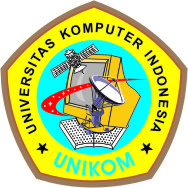 PROGRAM STUDI SISTEM INFORMASIFAKULTAS TEKNIK DAN ILMU KOMPUTERUNIVERSITAS KOMPUTER INDONESIABANDUNG2019